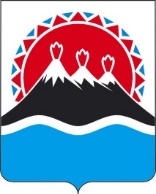 АДМИНИСТРАЦИЯГУБЕРНАТОРА КАМЧАТСКОГО КРАЯПРИКАЗО признании утратившим силу приказа Аппарата Губернатора и Правительства Камчатского края от 02.06.2009 № 211/1-п «Об образовании аттестационной комиссии Аппарата Губернатора и Правительства Камчатского края»ПРИКАЗЫВАЮ:1. Признать утратившим силу приказ Аппарата Губернатора и Правительства Камчатского края от 02.06.2009 № 211/1-п «Об образовании аттестационной комиссии Аппарата Губернатора и Правительства Камчатского края»;2. Настоящий приказ вступает в силу после дня его официального опубликования.[Дата регистрации] № [Номер документа]г. Петропавловск-КамчатскийРуководитель Администрации[горизонтальный штамп подписи 1]С.В. Меркулов